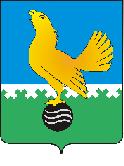 Ханты-Мансийский автономный округ - Юграмуниципальное образованиегородской округ город Пыть-ЯхАДМИНИСТРАЦИЯ ГОРОДАП О С Т А Н О В Л Е Н И ЕОт 29.08.2016									№ 224-паО внесении изменений в постановление администрации города от 17.12.2015 № 351-па «Об утверждении муниципальной  программы «Развитие физической культуры и спорта в муниципальном образовании городской округ городПыть-Ях  на 2016-2020 годы» (с изм. от  09.03.2016 № 42-па,  от 20.06.2016 №143-па)В соответствии с постановлением администрации города от 21.08.2013                   № 184-па «О муниципальных и ведомственных целевых программах муниципального образования городской округ город Пыть-Ях», в связи с изменениями предельных объемов финансирования программных мероприятий в 2016 году, внести в постановление администрации города от 17.12.2015                           № 351-па «Об утверждении  муниципальной  программы  «Развитие  физической культуры и спорта  в муниципальном образовании городской округ город Пыть-Ях на 2016-2020 годы» следующие изменения:1.	В приложении к постановлению:1.1.	Строку «Финансовое обеспечение муниципальной программы» паспорта муниципальной программы изложить в следующей редакции:1.2.	Пункт 1.3., строки «Итого по мероприятиям направленным, на развитие материально-технической базы учреждений спорта», «Итого по подпрограмме I», пункт 2.2., строки «Итого по подпрограмме II», строки «Всего по муниципальной программе», «Инвестиции в объекты государственной и муниципальной собственности»,  «Прочие расходы», «Соисполнитель 1», «Соисполнитель 4» приложения №2 к приложению изложить в новой редакции согласно приложению № 1.1.3.  Пункты 7, 10, 11 приложения №3  к приложению изложить в новой редакции согласно приложению №2.2.	Сектору по связям с общественными организациями и СМИ управления делами (О.В.Кулиш) опубликовать постановление в печатном средстве массовой информации «Официальный вестник».3.	Отделу по информационным ресурсам (А.А. Мерзляков) разместить постановление на официальном сайте администрации города в сети Интернет.4.	Настоящее постановление вступает в силу после его официального   опубликования.5.	Контроль за выполнением постановления возложить на первого заместителя  главы   администрации  города Бойко В.П.Глава  администрации  города Пыть-Яха		                                      		          Р.И. СтадлерФинансовое обеспечение муниципальной программыОбщий объем финансирования программы:всего:  506 777,6 тыс. рублей.в том числе:- бюджет автономного округа:  150,0 тыс. рублей,в том числе по годам:2016 год - 150,0 тыс. рублей;2017 год - 0,0 тыс. рублей;2018 год - 0,0 тыс. рублей;2019 год - 0,0 тыс. рублей;2020 год - 0,0 тыс. рублей;- бюджет муниципального  образования:               494 546,6 тыс. рублей,в том числе по годам:2016 год - 156 519,4 тыс. рублей;2017 год - 84 506,8 тыс. рублей;2018 год - 84 506,8 тыс. рублей;2019 год - 84 506,8 тыс. рублей;2020 год - 84 506,8 тыс. рублей;- внебюджетные источники:   12 081,0 тыс. рублей,в том числе по годам:2016 год - 2 416,2 тыс. рублей;2017 год - 2 416,2 тыс. рублей;2018 год - 2 416,2 тыс. рублей;2019 год - 2 416,2 тыс. рублей;2020 год- 2 416,2 тыс. рублей.                                                                                Приложение № 1                                                                                Приложение № 1                                                                                Приложение № 1                                                                                Приложение № 1                                                                                Приложение № 1                                                                                Приложение № 1                                                                                Приложение № 1                                                                                Приложение № 1                                                                                Приложение № 1                                                          к постановлению администрации                                                          к постановлению администрации                                                          к постановлению администрации                                                          к постановлению администрации                                                          к постановлению администрации                                                          к постановлению администрации                                                          к постановлению администрации                                                          к постановлению администрации                                                          к постановлению администрации                                                                                       города Пыть-Яха                                                                                       города Пыть-Яха                                                                                       города Пыть-Яха                                                                                       города Пыть-Яха                                                                                       города Пыть-Яха                                                                                       города Пыть-Яха                                                                                       города Пыть-Яха                                                                                       города Пыть-Яха                                                                                       города Пыть-Яхаот 29.08.2016 № 224-паот 29.08.2016 № 224-паот 29.08.2016 № 224-паот 29.08.2016 № 224-паот 29.08.2016 № 224-паот 29.08.2016 № 224-паот 29.08.2016 № 224-паот 29.08.2016 № 224-паот 29.08.2016 № 224-паПеречень основных мероприятий муниципальной программы «Развитие физической культуры и спорта в муниципальном образовании городской округ город Пыть-Ях на 2016 - 2020 годы» Перечень основных мероприятий муниципальной программы «Развитие физической культуры и спорта в муниципальном образовании городской округ город Пыть-Ях на 2016 - 2020 годы» Перечень основных мероприятий муниципальной программы «Развитие физической культуры и спорта в муниципальном образовании городской округ город Пыть-Ях на 2016 - 2020 годы» Перечень основных мероприятий муниципальной программы «Развитие физической культуры и спорта в муниципальном образовании городской округ город Пыть-Ях на 2016 - 2020 годы» Перечень основных мероприятий муниципальной программы «Развитие физической культуры и спорта в муниципальном образовании городской округ город Пыть-Ях на 2016 - 2020 годы» Перечень основных мероприятий муниципальной программы «Развитие физической культуры и спорта в муниципальном образовании городской округ город Пыть-Ях на 2016 - 2020 годы» Перечень основных мероприятий муниципальной программы «Развитие физической культуры и спорта в муниципальном образовании городской округ город Пыть-Ях на 2016 - 2020 годы» Перечень основных мероприятий муниципальной программы «Развитие физической культуры и спорта в муниципальном образовании городской округ город Пыть-Ях на 2016 - 2020 годы» Перечень основных мероприятий муниципальной программы «Развитие физической культуры и спорта в муниципальном образовании городской округ город Пыть-Ях на 2016 - 2020 годы» Перечень основных мероприятий муниципальной программы «Развитие физической культуры и спорта в муниципальном образовании городской округ город Пыть-Ях на 2016 - 2020 годы» Перечень основных мероприятий муниципальной программы «Развитие физической культуры и спорта в муниципальном образовании городской округ город Пыть-Ях на 2016 - 2020 годы» Перечень основных мероприятий муниципальной программы «Развитие физической культуры и спорта в муниципальном образовании городской округ город Пыть-Ях на 2016 - 2020 годы» Перечень основных мероприятий муниципальной программы «Развитие физической культуры и спорта в муниципальном образовании городской округ город Пыть-Ях на 2016 - 2020 годы» Перечень основных мероприятий муниципальной программы «Развитие физической культуры и спорта в муниципальном образовании городской округ город Пыть-Ях на 2016 - 2020 годы» Перечень основных мероприятий муниципальной программы «Развитие физической культуры и спорта в муниципальном образовании городской округ город Пыть-Ях на 2016 - 2020 годы» Перечень основных мероприятий муниципальной программы «Развитие физической культуры и спорта в муниципальном образовании городской округ город Пыть-Ях на 2016 - 2020 годы» Перечень основных мероприятий муниципальной программы «Развитие физической культуры и спорта в муниципальном образовании городской округ город Пыть-Ях на 2016 - 2020 годы» Перечень основных мероприятий муниципальной программы «Развитие физической культуры и спорта в муниципальном образовании городской округ город Пыть-Ях на 2016 - 2020 годы» Перечень основных мероприятий муниципальной программы «Развитие физической культуры и спорта в муниципальном образовании городской округ город Пыть-Ях на 2016 - 2020 годы» Номер основного мероприятияНомер основного мероприятияОсновные мероприятия муниципальной программы (связь мероприятий с показателями муниципальной программы)Основные мероприятия муниципальной программы (связь мероприятий с показателями муниципальной программы)Ответственный исполнитель/соисполнительОтветственный исполнитель/соисполнительОтветственный исполнитель/соисполнительОтветственный исполнитель/соисполнительИсточники финансированияИсточники финансированияИсточники финансированияИсточники финансированияФинансовые затраты на реализацию (тыс. рублей)Финансовые затраты на реализацию (тыс. рублей)Финансовые затраты на реализацию (тыс. рублей)Финансовые затраты на реализацию (тыс. рублей)Финансовые затраты на реализацию (тыс. рублей)Финансовые затраты на реализацию (тыс. рублей)Финансовые затраты на реализацию (тыс. рублей)ВсегоВсего20162017201820192020112244445555667891011Подпрограмма 1 «Развитие массовой физической культуры и спорта»Подпрограмма 1 «Развитие массовой физической культуры и спорта»Подпрограмма 1 «Развитие массовой физической культуры и спорта»Подпрограмма 1 «Развитие массовой физической культуры и спорта»Подпрограмма 1 «Развитие массовой физической культуры и спорта»Подпрограмма 1 «Развитие массовой физической культуры и спорта»Подпрограмма 1 «Развитие массовой физической культуры и спорта»Подпрограмма 1 «Развитие массовой физической культуры и спорта»Подпрограмма 1 «Развитие массовой физической культуры и спорта»Подпрограмма 1 «Развитие массовой физической культуры и спорта»Подпрограмма 1 «Развитие массовой физической культуры и спорта»Подпрограмма 1 «Развитие массовой физической культуры и спорта»Подпрограмма 1 «Развитие массовой физической культуры и спорта»Подпрограмма 1 «Развитие массовой физической культуры и спорта»Подпрограмма 1 «Развитие массовой физической культуры и спорта»1.3.1.3.Развитие материально-технической базы учреждений спорта (показатель №7)Развитие материально-технической базы учреждений спорта (показатель №7)МКУ «УКС» г.Пыть-Ях      Строительство объектов  (ФСК с ледовой ареной  адрес объекта - мкр.1 г.Пыть-Ях)МКУ «УКС» г.Пыть-Ях      Строительство объектов  (ФСК с ледовой ареной  адрес объекта - мкр.1 г.Пыть-Ях)МКУ «УКС» г.Пыть-Ях      Строительство объектов  (ФСК с ледовой ареной  адрес объекта - мкр.1 г.Пыть-Ях)МКУ «УКС» г.Пыть-Ях      Строительство объектов  (ФСК с ледовой ареной  адрес объекта - мкр.1 г.Пыть-Ях)ВсегоВсегоВсегоВсего61 778,761 778,761 778,70,00,00,00,0Развитие материально-технической базы учреждений спорта (показатель №7)Развитие материально-технической базы учреждений спорта (показатель №7)федеральный бюджетфедеральный бюджетфедеральный бюджетфедеральный бюджет0,00,00,00,00,00,00,0Развитие материально-технической базы учреждений спорта (показатель №7)Развитие материально-технической базы учреждений спорта (показатель №7)бюджет автономного округабюджет автономного округабюджет автономного округабюджет автономного округа0,00,00,00,00,00,00,0Развитие материально-технической базы учреждений спорта (показатель №7)Развитие материально-технической базы учреждений спорта (показатель №7)местный бюджет местный бюджет местный бюджет местный бюджет 61 778,761 778,761 778,70,00,00,00,0Развитие материально-технической базы учреждений спорта (показатель №7)Развитие материально-технической базы учреждений спорта (показатель №7)внебюджетные источникивнебюджетные источникивнебюджетные источникивнебюджетные источники0,00,00,00,00,00,00,0Развитие материально-технической базы учреждений спорта (показатель №7)Развитие материально-технической базы учреждений спорта (показатель №7)МКУ «УКС» г.Пыть-Ях                  Установка и монтаж  турникового комплекса мкр. "Черемушки" МКУ «УКС» г.Пыть-Ях                  Установка и монтаж  турникового комплекса мкр. "Черемушки" МКУ «УКС» г.Пыть-Ях                  Установка и монтаж  турникового комплекса мкр. "Черемушки" МКУ «УКС» г.Пыть-Ях                  Установка и монтаж  турникового комплекса мкр. "Черемушки" ВсегоВсегоВсегоВсего234,1234,1234,10,00,00,00,0Развитие материально-технической базы учреждений спорта (показатель №7)Развитие материально-технической базы учреждений спорта (показатель №7)федеральный бюджетфедеральный бюджетфедеральный бюджетфедеральный бюджет0,00,00,00,00,00,00,0Развитие материально-технической базы учреждений спорта (показатель №7)Развитие материально-технической базы учреждений спорта (показатель №7)бюджет автономного округабюджет автономного округабюджет автономного округабюджет автономного округа0,00,00,00,00,00,00,0Развитие материально-технической базы учреждений спорта (показатель №7)Развитие материально-технической базы учреждений спорта (показатель №7)местный бюджет местный бюджет местный бюджет местный бюджет 234,1234,1234,10,00,00,00,0внебюджетные источникивнебюджетные источникивнебюджетные источникивнебюджетные источники0,00,00,00,00,00,00,0МКУ «УКС» г.Пыть-Ях/ МАУ "Спортивный комплекс" Ремонт кровли спортивного зала "Кедр"МКУ «УКС» г.Пыть-Ях/ МАУ "Спортивный комплекс" Ремонт кровли спортивного зала "Кедр"МКУ «УКС» г.Пыть-Ях/ МАУ "Спортивный комплекс" Ремонт кровли спортивного зала "Кедр"МКУ «УКС» г.Пыть-Ях/ МАУ "Спортивный комплекс" Ремонт кровли спортивного зала "Кедр"ВсегоВсегоВсегоВсего228,9228,9228,90,00,00,00,0федеральный бюджетфедеральный бюджетфедеральный бюджетфедеральный бюджет0,00,00,00,00,00,00,0бюджет автономного округабюджет автономного округабюджет автономного округабюджет автономного округа0,00,00,00,00,00,00,0местный бюджет местный бюджет местный бюджет местный бюджет 228,9228,9228,90,00,00,00,0внебюджетные источникивнебюджетные источникивнебюджетные источникивнебюджетные источники0,00,00,00,00,00,00,0МКУ "УКС" г. Пыть-Ях Установка и монтаж хоккейного корта с пунктом проката в мкр. №6, "Пионерный"МКУ "УКС" г. Пыть-Ях Установка и монтаж хоккейного корта с пунктом проката в мкр. №6, "Пионерный"МКУ "УКС" г. Пыть-Ях Установка и монтаж хоккейного корта с пунктом проката в мкр. №6, "Пионерный"МКУ "УКС" г. Пыть-Ях Установка и монтаж хоккейного корта с пунктом проката в мкр. №6, "Пионерный"ВсегоВсегоВсегоВсего9 770,99 770,99 770,90,00,00,00,0федеральный бюджетфедеральный бюджетфедеральный бюджетфедеральный бюджет0,00,00,00,00,00,00,0бюджет автономного округабюджет автономного округабюджет автономного округабюджет автономного округа0,00,00,00,00,00,00,0местный бюджет местный бюджет местный бюджет местный бюджет 9 770,99 770,99 770,90,00,00,00,0внебюджетные источникивнебюджетные источникивнебюджетные источникивнебюджетные источники0,00,00,00,00,00,00,0Итого  по мероприятиям направленным, на развитие материально-технической базы учреждений спорта:Итого  по мероприятиям направленным, на развитие материально-технической базы учреждений спорта:Итого  по мероприятиям направленным, на развитие материально-технической базы учреждений спорта:Итого  по мероприятиям направленным, на развитие материально-технической базы учреждений спорта:Итого  по мероприятиям направленным, на развитие материально-технической базы учреждений спорта:Итого  по мероприятиям направленным, на развитие материально-технической базы учреждений спорта:ВсегоВсегоВсегоВсего72 012,672 012,672 012,60,00,00,00,0Итого  по мероприятиям направленным, на развитие материально-технической базы учреждений спорта:Итого  по мероприятиям направленным, на развитие материально-технической базы учреждений спорта:Итого  по мероприятиям направленным, на развитие материально-технической базы учреждений спорта:Итого  по мероприятиям направленным, на развитие материально-технической базы учреждений спорта:Итого  по мероприятиям направленным, на развитие материально-технической базы учреждений спорта:Итого  по мероприятиям направленным, на развитие материально-технической базы учреждений спорта:федеральный бюджетфедеральный бюджетфедеральный бюджетфедеральный бюджет0,00,00,00,00,00,00,0Итого  по мероприятиям направленным, на развитие материально-технической базы учреждений спорта:Итого  по мероприятиям направленным, на развитие материально-технической базы учреждений спорта:Итого  по мероприятиям направленным, на развитие материально-технической базы учреждений спорта:Итого  по мероприятиям направленным, на развитие материально-технической базы учреждений спорта:Итого  по мероприятиям направленным, на развитие материально-технической базы учреждений спорта:Итого  по мероприятиям направленным, на развитие материально-технической базы учреждений спорта:бюджет автономного округабюджет автономного округабюджет автономного округабюджет автономного округа0,00,00,00,00,00,00,0Итого  по мероприятиям направленным, на развитие материально-технической базы учреждений спорта:Итого  по мероприятиям направленным, на развитие материально-технической базы учреждений спорта:Итого  по мероприятиям направленным, на развитие материально-технической базы учреждений спорта:Итого  по мероприятиям направленным, на развитие материально-технической базы учреждений спорта:Итого  по мероприятиям направленным, на развитие материально-технической базы учреждений спорта:Итого  по мероприятиям направленным, на развитие материально-технической базы учреждений спорта:местный бюджет местный бюджет местный бюджет местный бюджет 72 012,672 012,672 012,60,00,00,00,0Итого  по мероприятиям направленным, на развитие материально-технической базы учреждений спорта:Итого  по мероприятиям направленным, на развитие материально-технической базы учреждений спорта:Итого  по мероприятиям направленным, на развитие материально-технической базы учреждений спорта:Итого  по мероприятиям направленным, на развитие материально-технической базы учреждений спорта:Итого  по мероприятиям направленным, на развитие материально-технической базы учреждений спорта:Итого  по мероприятиям направленным, на развитие материально-технической базы учреждений спорта:внебюджетные источникивнебюджетные источникивнебюджетные источникивнебюджетные источники0,00,00,00,00,00,00,0Итого по подпрограмме IИтого по подпрограмме IИтого по подпрограмме IИтого по подпрограмме IИтого по подпрограмме IИтого по подпрограмме IВсегоВсегоВсегоВсего177 111,6177 111,693 032,421 019,821 019,821 019,821 019,8Итого по подпрограмме IИтого по подпрограмме IИтого по подпрограмме IИтого по подпрограмме IИтого по подпрограмме IИтого по подпрограмме Iфедеральный бюджетфедеральный бюджетфедеральный бюджетфедеральный бюджет0,00,00,00,00,00,00,0Итого по подпрограмме IИтого по подпрограмме IИтого по подпрограмме IИтого по подпрограмме IИтого по подпрограмме IИтого по подпрограмме Iбюджет автономного округабюджет автономного округабюджет автономного округабюджет автономного округа0,00,00,00,00,00,00,0Итого по подпрограмме IИтого по подпрограмме IИтого по подпрограмме IИтого по подпрограмме IИтого по подпрограмме IИтого по подпрограмме Iместный бюджетместный бюджетместный бюджетместный бюджет173 309,6173 309,692 272,020 259,420 259,420 259,420 259,4Итого по подпрограмме IИтого по подпрограмме IИтого по подпрограмме IИтого по подпрограмме IИтого по подпрограмме IИтого по подпрограмме Iпрограмма "Сотрудничество"программа "Сотрудничество"программа "Сотрудничество"программа "Сотрудничество"0,00,00,00,00,00,00,0Итого по подпрограмме IИтого по подпрограмме IИтого по подпрограмме IИтого по подпрограмме IИтого по подпрограмме IИтого по подпрограмме Iиные внебюджетные источникииные внебюджетные источникииные внебюджетные источникииные внебюджетные источники3 802,03 802,0760,4760,4760,4760,4760,4Подпрограмма 2 «Развитие детско-юношеского спорта»Подпрограмма 2 «Развитие детско-юношеского спорта»Подпрограмма 2 «Развитие детско-юношеского спорта»Подпрограмма 2 «Развитие детско-юношеского спорта»Подпрограмма 2 «Развитие детско-юношеского спорта»Подпрограмма 2 «Развитие детско-юношеского спорта»Подпрограмма 2 «Развитие детско-юношеского спорта»Подпрограмма 2 «Развитие детско-юношеского спорта»Подпрограмма 2 «Развитие детско-юношеского спорта»Подпрограмма 2 «Развитие детско-юношеского спорта»Подпрограмма 2 «Развитие детско-юношеского спорта»Подпрограмма 2 «Развитие детско-юношеского спорта»2.2.2.2.Спортивные мероприятия направленные на развитие детско-юношеского спорта (показатель №10,11)Спортивные мероприятия направленные на развитие детско-юношеского спорта (показатель №10,11)Отдел по физической культуре и спорту администрации г.Пыть-Ях, МБУ ДО "ДЮСШ"Отдел по физической культуре и спорту администрации г.Пыть-Ях, МБУ ДО "ДЮСШ"Отдел по физической культуре и спорту администрации г.Пыть-Ях, МБУ ДО "ДЮСШ"Отдел по физической культуре и спорту администрации г.Пыть-Ях, МБУ ДО "ДЮСШ"ВсегоВсегоВсегоВсего9 687,59 687,51 937,51 937,51 937,51 937,51 937,5Спортивные мероприятия направленные на развитие детско-юношеского спорта (показатель №10,11)Спортивные мероприятия направленные на развитие детско-юношеского спорта (показатель №10,11)федеральный бюджетфедеральный бюджетфедеральный бюджетфедеральный бюджет0,00,00,00,00,00,00,0Спортивные мероприятия направленные на развитие детско-юношеского спорта (показатель №10,11)Спортивные мероприятия направленные на развитие детско-юношеского спорта (показатель №10,11)бюджет автономного округабюджет автономного округабюджет автономного округабюджет автономного округа0,00,00,00,00,00,00,0Спортивные мероприятия направленные на развитие детско-юношеского спорта (показатель №10,11)Спортивные мероприятия направленные на развитие детско-юношеского спорта (показатель №10,11)местный бюджетместный бюджетместный бюджетместный бюджет9 687,59 687,51 937,51 937,51 937,51 937,51 937,5Спортивные мероприятия направленные на развитие детско-юношеского спорта (показатель №10,11)Спортивные мероприятия направленные на развитие детско-юношеского спорта (показатель №10,11)программа "Сотрудничество"программа "Сотрудничество"программа "Сотрудничество"программа "Сотрудничество"0,00,00,00,00,00,00,0Спортивные мероприятия направленные на развитие детско-юношеского спорта (показатель №10,11)Спортивные мероприятия направленные на развитие детско-юношеского спорта (показатель №10,11)иные внебюджетные источникииные внебюджетные источникииные внебюджетные источникииные внебюджетные источники0,00,00,00,00,00,00,0Спортивные мероприятия направленные на развитие детско-юношеского спорта (показатель №10,11)Спортивные мероприятия направленные на развитие детско-юношеского спорта (показатель №10,11)Отдел по физической культуре и спорту администрации г.Пыть-Ях, МБУ ДО СДЮСШОР Отдел по физической культуре и спорту администрации г.Пыть-Ях, МБУ ДО СДЮСШОР Отдел по физической культуре и спорту администрации г.Пыть-Ях, МБУ ДО СДЮСШОР Отдел по физической культуре и спорту администрации г.Пыть-Ях, МБУ ДО СДЮСШОР ВсегоВсегоВсегоВсего6 087,56 087,51 337,51 187,51 187,51 187,51 187,5Спортивные мероприятия направленные на развитие детско-юношеского спорта (показатель №10,11)Спортивные мероприятия направленные на развитие детско-юношеского спорта (показатель №10,11)федеральный бюджетфедеральный бюджетфедеральный бюджетфедеральный бюджет0,00,00,00,00,00,00,0Спортивные мероприятия направленные на развитие детско-юношеского спорта (показатель №10,11)Спортивные мероприятия направленные на развитие детско-юношеского спорта (показатель №10,11)бюджет автономного округабюджет автономного округабюджет автономного округабюджет автономного округа150,0150,0150,00,00,00,00,0Спортивные мероприятия направленные на развитие детско-юношеского спорта (показатель №10,11)Спортивные мероприятия направленные на развитие детско-юношеского спорта (показатель №10,11)местный бюджетместный бюджетместный бюджетместный бюджет5 937,55 937,51 187,51 187,51 187,51 187,51 187,5Спортивные мероприятия направленные на развитие детско-юношеского спорта (показатель №10,11)Спортивные мероприятия направленные на развитие детско-юношеского спорта (показатель №10,11)программа "Сотрудничество"программа "Сотрудничество"программа "Сотрудничество"программа "Сотрудничество"0,00,00,00,00,00,00,0Спортивные мероприятия направленные на развитие детско-юношеского спорта (показатель №10,11)Спортивные мероприятия направленные на развитие детско-юношеского спорта (показатель №10,11)иные внебюджетные источникииные внебюджетные источникииные внебюджетные источникииные внебюджетные источники0,00,00,00,00,00,00,0Итого по спортивным мероприятиям направленным, на развитие детско-юношеского спорта: Итого по спортивным мероприятиям направленным, на развитие детско-юношеского спорта: Итого по спортивным мероприятиям направленным, на развитие детско-юношеского спорта: Итого по спортивным мероприятиям направленным, на развитие детско-юношеского спорта: Итого по спортивным мероприятиям направленным, на развитие детско-юношеского спорта: Итого по спортивным мероприятиям направленным, на развитие детско-юношеского спорта: ВсегоВсегоВсегоВсего15 775,015 775,03 275,03 125,03 125,03 125,03 125,0Итого по спортивным мероприятиям направленным, на развитие детско-юношеского спорта: Итого по спортивным мероприятиям направленным, на развитие детско-юношеского спорта: Итого по спортивным мероприятиям направленным, на развитие детско-юношеского спорта: Итого по спортивным мероприятиям направленным, на развитие детско-юношеского спорта: Итого по спортивным мероприятиям направленным, на развитие детско-юношеского спорта: Итого по спортивным мероприятиям направленным, на развитие детско-юношеского спорта: федеральный бюджетфедеральный бюджетфедеральный бюджетфедеральный бюджет0,00,00,00,00,00,00,0Итого по спортивным мероприятиям направленным, на развитие детско-юношеского спорта: Итого по спортивным мероприятиям направленным, на развитие детско-юношеского спорта: Итого по спортивным мероприятиям направленным, на развитие детско-юношеского спорта: Итого по спортивным мероприятиям направленным, на развитие детско-юношеского спорта: Итого по спортивным мероприятиям направленным, на развитие детско-юношеского спорта: Итого по спортивным мероприятиям направленным, на развитие детско-юношеского спорта: бюджет автономного округабюджет автономного округабюджет автономного округабюджет автономного округа150,0150,0150,00,00,00,00,0Итого по спортивным мероприятиям направленным, на развитие детско-юношеского спорта: Итого по спортивным мероприятиям направленным, на развитие детско-юношеского спорта: Итого по спортивным мероприятиям направленным, на развитие детско-юношеского спорта: Итого по спортивным мероприятиям направленным, на развитие детско-юношеского спорта: Итого по спортивным мероприятиям направленным, на развитие детско-юношеского спорта: Итого по спортивным мероприятиям направленным, на развитие детско-юношеского спорта: местный бюджетместный бюджетместный бюджетместный бюджет15 625,015 625,03 125,03 125,03 125,03 125,03 125,0Итого по спортивным мероприятиям направленным, на развитие детско-юношеского спорта: Итого по спортивным мероприятиям направленным, на развитие детско-юношеского спорта: Итого по спортивным мероприятиям направленным, на развитие детско-юношеского спорта: Итого по спортивным мероприятиям направленным, на развитие детско-юношеского спорта: Итого по спортивным мероприятиям направленным, на развитие детско-юношеского спорта: Итого по спортивным мероприятиям направленным, на развитие детско-юношеского спорта: программа "Сотрудничество"программа "Сотрудничество"программа "Сотрудничество"программа "Сотрудничество"0,00,00,00,00,00,00,0Итого по спортивным мероприятиям направленным, на развитие детско-юношеского спорта: Итого по спортивным мероприятиям направленным, на развитие детско-юношеского спорта: Итого по спортивным мероприятиям направленным, на развитие детско-юношеского спорта: Итого по спортивным мероприятиям направленным, на развитие детско-юношеского спорта: Итого по спортивным мероприятиям направленным, на развитие детско-юношеского спорта: Итого по спортивным мероприятиям направленным, на развитие детско-юношеского спорта: иные внебюджетные источникииные внебюджетные источникииные внебюджетные источникииные внебюджетные источники0,00,00,00,00,00,00,0Итого  по мероприятиям направленных на обеспечение комплексной безопасности и создание комфортных условий в учреждениях спорта :Итого  по мероприятиям направленных на обеспечение комплексной безопасности и создание комфортных условий в учреждениях спорта :Итого  по мероприятиям направленных на обеспечение комплексной безопасности и создание комфортных условий в учреждениях спорта :Итого  по мероприятиям направленных на обеспечение комплексной безопасности и создание комфортных условий в учреждениях спорта :Итого  по мероприятиям направленных на обеспечение комплексной безопасности и создание комфортных условий в учреждениях спорта :Итого  по мероприятиям направленных на обеспечение комплексной безопасности и создание комфортных условий в учреждениях спорта :всеговсеговсеговсего0,00,00,00,00,00,00,0Итого по подпрограмме II:Итого по подпрограмме II:Итого по подпрограмме II:всеговсеговсеговсего329 666,0329 666,066 053,265 903,265 903,265 903,265 903,2федеральный бюджетфедеральный бюджетфедеральный бюджетфедеральный бюджет0,00,00,00,00,00,00,0бюджет автономного округабюджет автономного округабюджет автономного округабюджет автономного округа150,0150,0150,00,00,00,00,0местный бюджетместный бюджетместный бюджетместный бюджет321 237,0321 237,064 247,464 247,464 247,464 247,464 247,4программа "Сотрудничество"программа "Сотрудничество"программа "Сотрудничество"программа "Сотрудничество"0,00,00,00,00,00,00,0иные внебюджетные источникииные внебюджетные источникииные внебюджетные источникииные внебюджетные источники8 279,08 279,01 655,81 655,81 655,81 655,81 655,8Всего по муниципальной программе:Всего по муниципальной программе:Всего по муниципальной программе:Всего по муниципальной программе:Всего по муниципальной программе:Всего по муниципальной программе:Всего по муниципальной программе:Всего по муниципальной программе:ВсегоВсегоВсегоВсего506 777,6506 777,6159 085,686 923,086 923,086 923,086 923,0федеральный бюджетфедеральный бюджетфедеральный бюджетфедеральный бюджет0,00,00,00,00,00,00,0бюджет автономного округабюджет автономного округабюджет автономного округабюджет автономного округа150,0150,0150,00,00,00,00,0местный бюджетместный бюджетместный бюджетместный бюджет494 546,6494 546,6156 519,484 506,884 506,884 506,884 506,8программа "Сотрудничество"программа "Сотрудничество"программа "Сотрудничество"программа "Сотрудничество"0,00,00,00,00,00,00,0иные внебюджетные источникииные внебюджетные источникииные внебюджетные источникииные внебюджетные источники12 081,012 081,02 416,22 416,22 416,22 416,22 416,2В том числе:В том числе:В том числе:Инвестиции в объекты государственной и муниципальной собственностиИнвестиции в объекты государственной и муниципальной собственностиИнвестиции в объекты государственной и муниципальной собственностиИнвестиции в объекты государственной и муниципальной собственностиИнвестиции в объекты государственной и муниципальной собственностиИнвестиции в объекты государственной и муниципальной собственностиИнвестиции в объекты государственной и муниципальной собственностиИнвестиции в объекты государственной и муниципальной собственностиВсегоВсегоВсегоВсего71 549,671 549,671 549,60,00,00,00,0Инвестиции в объекты государственной и муниципальной собственностиИнвестиции в объекты государственной и муниципальной собственностиИнвестиции в объекты государственной и муниципальной собственностиИнвестиции в объекты государственной и муниципальной собственностиИнвестиции в объекты государственной и муниципальной собственностиИнвестиции в объекты государственной и муниципальной собственностиИнвестиции в объекты государственной и муниципальной собственностиИнвестиции в объекты государственной и муниципальной собственностифедеральный бюджетфедеральный бюджетфедеральный бюджетфедеральный бюджет0,00,00,00,00,00,00,0Инвестиции в объекты государственной и муниципальной собственностиИнвестиции в объекты государственной и муниципальной собственностиИнвестиции в объекты государственной и муниципальной собственностиИнвестиции в объекты государственной и муниципальной собственностиИнвестиции в объекты государственной и муниципальной собственностиИнвестиции в объекты государственной и муниципальной собственностиИнвестиции в объекты государственной и муниципальной собственностиИнвестиции в объекты государственной и муниципальной собственностибюджет автономного округабюджет автономного округабюджет автономного округабюджет автономного округа0,00,00,00,00,00,00,0Инвестиции в объекты государственной и муниципальной собственностиИнвестиции в объекты государственной и муниципальной собственностиИнвестиции в объекты государственной и муниципальной собственностиИнвестиции в объекты государственной и муниципальной собственностиИнвестиции в объекты государственной и муниципальной собственностиИнвестиции в объекты государственной и муниципальной собственностиИнвестиции в объекты государственной и муниципальной собственностиИнвестиции в объекты государственной и муниципальной собственностиместный бюджетместный бюджетместный бюджетместный бюджет71 549,671 549,671 549,60,00,00,00,0Инвестиции в объекты государственной и муниципальной собственностиИнвестиции в объекты государственной и муниципальной собственностиИнвестиции в объекты государственной и муниципальной собственностиИнвестиции в объекты государственной и муниципальной собственностиИнвестиции в объекты государственной и муниципальной собственностиИнвестиции в объекты государственной и муниципальной собственностиИнвестиции в объекты государственной и муниципальной собственностиИнвестиции в объекты государственной и муниципальной собственностипрограмма "Сотрудничество"программа "Сотрудничество"программа "Сотрудничество"программа "Сотрудничество"0,00,00,00,00,00,00,0Инвестиции в объекты государственной и муниципальной собственностиИнвестиции в объекты государственной и муниципальной собственностиИнвестиции в объекты государственной и муниципальной собственностиИнвестиции в объекты государственной и муниципальной собственностиИнвестиции в объекты государственной и муниципальной собственностиИнвестиции в объекты государственной и муниципальной собственностиИнвестиции в объекты государственной и муниципальной собственностиИнвестиции в объекты государственной и муниципальной собственностииные внебюджетные источникииные внебюджетные источникииные внебюджетные источникииные внебюджетные источники0,00,00,00,00,00,00,0Прочие расходыПрочие расходыПрочие расходыПрочие расходыПрочие расходыПрочие расходыПрочие расходыПрочие расходыВсегоВсегоВсегоВсего435 228,0435 228,087 536,086 923,086 923,086 923,086 923,0Прочие расходыПрочие расходыПрочие расходыПрочие расходыПрочие расходыПрочие расходыПрочие расходыПрочие расходыфедеральный бюджетфедеральный бюджетфедеральный бюджетфедеральный бюджет0,00,00,00,00,00,00,0Прочие расходыПрочие расходыПрочие расходыПрочие расходыПрочие расходыПрочие расходыПрочие расходыПрочие расходыбюджет автономного округабюджет автономного округабюджет автономного округабюджет автономного округа150,0150,0150,00,00,00,00,0Прочие расходыПрочие расходыПрочие расходыПрочие расходыПрочие расходыПрочие расходыПрочие расходыПрочие расходыместный бюджетместный бюджетместный бюджетместный бюджет422 997,0422 997,084 969,884 506,884 506,884 506,884 506,8Прочие расходыПрочие расходыПрочие расходыПрочие расходыПрочие расходыПрочие расходыПрочие расходыПрочие расходыпрограмма "Сотрудничество"программа "Сотрудничество"программа "Сотрудничество"программа "Сотрудничество"0,00,00,00,00,00,00,0Прочие расходыПрочие расходыПрочие расходыПрочие расходыПрочие расходыПрочие расходыПрочие расходыПрочие расходыиные внебюджетные источникииные внебюджетные источникииные внебюджетные источникииные внебюджетные источники12 081,012 081,02 416,22 416,22 416,22 416,22 416,2В том числе:В том числе:В том числе:Соисполнитель 1Соисполнитель 1Соисполнитель 1МКУ "УКС"МКУ "УКС"МКУ "УКС"МКУ "УКС"МКУ "УКС"ВсегоВсегоВсегоВсего72 012,672 012,672 012,60,00,00,00,0Соисполнитель 1Соисполнитель 1Соисполнитель 1МКУ "УКС"МКУ "УКС"МКУ "УКС"МКУ "УКС"МКУ "УКС"федеральный бюджетфедеральный бюджетфедеральный бюджетфедеральный бюджет0,00,00,00,00,00,00,0Соисполнитель 1Соисполнитель 1Соисполнитель 1МКУ "УКС"МКУ "УКС"МКУ "УКС"МКУ "УКС"МКУ "УКС"бюджет автономного округабюджет автономного округабюджет автономного округабюджет автономного округа0,00,00,00,00,00,00,0Соисполнитель 1Соисполнитель 1Соисполнитель 1МКУ "УКС"МКУ "УКС"МКУ "УКС"МКУ "УКС"МКУ "УКС"местный бюджетместный бюджетместный бюджетместный бюджет72 012,672 012,672 012,60,00,00,00,0Соисполнитель 1Соисполнитель 1Соисполнитель 1МКУ "УКС"МКУ "УКС"МКУ "УКС"МКУ "УКС"МКУ "УКС"программа "Сотрудничество"программа "Сотрудничество"программа "Сотрудничество"программа "Сотрудничество"0,00,00,00,00,00,00,0Соисполнитель 1Соисполнитель 1Соисполнитель 1МКУ "УКС"МКУ "УКС"МКУ "УКС"МКУ "УКС"МКУ "УКС"иные внебюджетные источникииные внебюджетные источникииные внебюджетные источникииные внебюджетные источники0,00,00,00,00,00,00,0Соисполнитель 4Соисполнитель 4Соисполнитель 4МБУ ДО СДЮСШОРМБУ ДО СДЮСШОРМБУ ДО СДЮСШОРМБУ ДО СДЮСШОРМБУ ДО СДЮСШОРВсегоВсегоВсегоВсего93 571,093 571,018 834,218 684,218 684,218 684,218 684,2Соисполнитель 4Соисполнитель 4Соисполнитель 4МБУ ДО СДЮСШОРМБУ ДО СДЮСШОРМБУ ДО СДЮСШОРМБУ ДО СДЮСШОРМБУ ДО СДЮСШОРфедеральный бюджетфедеральный бюджетфедеральный бюджетфедеральный бюджет0,00,00,00,00,00,00,0Соисполнитель 4Соисполнитель 4Соисполнитель 4МБУ ДО СДЮСШОРМБУ ДО СДЮСШОРМБУ ДО СДЮСШОРМБУ ДО СДЮСШОРМБУ ДО СДЮСШОРбюджет автономного округабюджет автономного округабюджет автономного округабюджет автономного округа150,0150,0150,00,00,00,00,0Соисполнитель 4Соисполнитель 4Соисполнитель 4МБУ ДО СДЮСШОРМБУ ДО СДЮСШОРМБУ ДО СДЮСШОРМБУ ДО СДЮСШОРМБУ ДО СДЮСШОРместный бюджетместный бюджетместный бюджетместный бюджет93 421,093 421,018 684,218 684,218 684,218 684,218 684,2Соисполнитель 4Соисполнитель 4Соисполнитель 4МБУ ДО СДЮСШОРМБУ ДО СДЮСШОРМБУ ДО СДЮСШОРМБУ ДО СДЮСШОРМБУ ДО СДЮСШОРпрограмма "Сотрудничество"программа "Сотрудничество"программа "Сотрудничество"программа "Сотрудничество"0,00,00,00,00,00,00,0Соисполнитель 4Соисполнитель 4Соисполнитель 4МБУ ДО СДЮСШОРМБУ ДО СДЮСШОРМБУ ДО СДЮСШОРМБУ ДО СДЮСШОРМБУ ДО СДЮСШОРиные внебюджетные источникииные внебюджетные источникииные внебюджетные источникииные внебюджетные источники0,00,00,00,00,00,00,0Приложение № 2 к постановлению администрациигорода Пыть-Яхаот 29.08.2016 № 224-паПриложение № 2 к постановлению администрациигорода Пыть-Яхаот 29.08.2016 № 224-паПриложение № 2 к постановлению администрациигорода Пыть-Яхаот 29.08.2016 № 224-паПриложение № 2 к постановлению администрациигорода Пыть-Яхаот 29.08.2016 № 224-паПриложение № 2 к постановлению администрациигорода Пыть-Яхаот 29.08.2016 № 224-паПриложение № 2 к постановлению администрациигорода Пыть-Яхаот 29.08.2016 № 224-паОценка эффективности реализации муниципальной программы«Развитие физической культуры и спорта в муниципальном образовании городской округ город Пыть-Ях на 2016 - 2020 годы»  Оценка эффективности реализации муниципальной программы«Развитие физической культуры и спорта в муниципальном образовании городской округ город Пыть-Ях на 2016 - 2020 годы»  Оценка эффективности реализации муниципальной программы«Развитие физической культуры и спорта в муниципальном образовании городской округ город Пыть-Ях на 2016 - 2020 годы»  Оценка эффективности реализации муниципальной программы«Развитие физической культуры и спорта в муниципальном образовании городской округ город Пыть-Ях на 2016 - 2020 годы»  Оценка эффективности реализации муниципальной программы«Развитие физической культуры и спорта в муниципальном образовании городской округ город Пыть-Ях на 2016 - 2020 годы»  Оценка эффективности реализации муниципальной программы«Развитие физической культуры и спорта в муниципальном образовании городской округ город Пыть-Ях на 2016 - 2020 годы»  Оценка эффективности реализации муниципальной программы«Развитие физической культуры и спорта в муниципальном образовании городской округ город Пыть-Ях на 2016 - 2020 годы»  Оценка эффективности реализации муниципальной программы«Развитие физической культуры и спорта в муниципальном образовании городской округ город Пыть-Ях на 2016 - 2020 годы»  Оценка эффективности реализации муниципальной программы«Развитие физической культуры и спорта в муниципальном образовании городской округ город Пыть-Ях на 2016 - 2020 годы»  Оценка эффективности реализации муниципальной программы«Развитие физической культуры и спорта в муниципальном образовании городской округ город Пыть-Ях на 2016 - 2020 годы»  Оценка эффективности реализации муниципальной программы«Развитие физической культуры и спорта в муниципальном образовании городской округ город Пыть-Ях на 2016 - 2020 годы»  Оценка эффективности реализации муниципальной программы«Развитие физической культуры и спорта в муниципальном образовании городской округ город Пыть-Ях на 2016 - 2020 годы»  Оценка эффективности реализации муниципальной программы«Развитие физической культуры и спорта в муниципальном образовании городской округ город Пыть-Ях на 2016 - 2020 годы»  Оценка эффективности реализации муниципальной программы«Развитие физической культуры и спорта в муниципальном образовании городской округ город Пыть-Ях на 2016 - 2020 годы»  Оценка эффективности реализации муниципальной программы«Развитие физической культуры и спорта в муниципальном образовании городской округ город Пыть-Ях на 2016 - 2020 годы»  Оценка эффективности реализации муниципальной программы«Развитие физической культуры и спорта в муниципальном образовании городской округ город Пыть-Ях на 2016 - 2020 годы»  Оценка эффективности реализации муниципальной программы«Развитие физической культуры и спорта в муниципальном образовании городской округ город Пыть-Ях на 2016 - 2020 годы»  Оценка эффективности реализации муниципальной программы«Развитие физической культуры и спорта в муниципальном образовании городской округ город Пыть-Ях на 2016 - 2020 годы»  Оценка эффективности реализации муниципальной программы«Развитие физической культуры и спорта в муниципальном образовании городской округ город Пыть-Ях на 2016 - 2020 годы»  Оценка эффективности реализации муниципальной программы«Развитие физической культуры и спорта в муниципальном образовании городской округ город Пыть-Ях на 2016 - 2020 годы»  Оценка эффективности реализации муниципальной программы«Развитие физической культуры и спорта в муниципальном образовании городской округ город Пыть-Ях на 2016 - 2020 годы»  №             п/пНаименованиепоказателей результатовНаименование мероприятий (комплекса мероприятий подпрограмм) обеспечивающих  достижение результатаФактическое  значение показателя на момент разработки  программыЗначения   показателя по годамЗначения   показателя по годамЗначения   показателя по годамЗначения   показателя по годамЗначения   показателя по годамЗначения   показателя по годамЗначения   показателя по годамЗначения   показателя по годамЦелевое значение  на момент окончания действия программыЦелевое значение  на момент окончания действия программыСоотношение затрат и результатов ( тыс.руб.)Соотношение затрат и результатов ( тыс.руб.)Соотношение затрат и результатов ( тыс.руб.)Соотношение затрат и результатов ( тыс.руб.)Соотношение затрат и результатов ( тыс.руб.)№             п/пНаименованиепоказателей результатовНаименование мероприятий (комплекса мероприятий подпрограмм) обеспечивающих  достижение результатаФактическое  значение показателя на момент разработки  программы2016201620172017201820182019201920202020Целевое значение  на момент окончания действия программыЦелевое значение  на момент окончания действия программыобщие  затраты по  соответствующим мероприятиямобщие  затраты по  соответствующим мероприятиямобщие  затраты по  соответствующим мероприятиямв т.ч. бюджетные затраты   в т.ч. бюджетные затраты   №             п/пНаименованиепоказателей результатовНаименование мероприятий (комплекса мероприятий подпрограмм) обеспечивающих  достижение результатаФактическое  значение показателя на момент разработки  программы2016201620172017201820182019201920202020Целевое значение  на момент окончания действия программыЦелевое значение  на момент окончания действия программыобщие  затраты по  соответствующим мероприятиямобщие  затраты по  соответствующим мероприятиямобщие  затраты по  соответствующим мероприятиямгородского бюджетафедера-льного/ №             п/пНаименованиепоказателей результатовНаименование мероприятий (комплекса мероприятий подпрограмм) обеспечивающих  достижение результатаФактическое  значение показателя на момент разработки  программы2016201620172017201820182019201920202020Целевое значение  на момент окончания действия программыЦелевое значение  на момент окончания действия программыобщие  затраты по  соответствующим мероприятиямобщие  затраты по  соответствующим мероприятиямобщие  затраты по  соответствующим мероприятиямгородского бюджетаокружного бюджета12345566778899101011111112137Количество спортивных сооружений, ед.Развитие материально-технической базы учреждений спорта 8081818282838384848585858572 012,672 012,672 012,672 012,60,010Количество тренеров по видам спорта и физкультурных работников по месту жительства, ед. Спортивные мероприятия направленные на развитие детско-юношеского спорта 13213213213213213213213313313413413413415 775,0015 775,0015 775,0015 625,00150,0011Доля детей, занимающихся в специализированных спортивных учреждениях, в общей численности детей от 6-15 лет, %  Доля детей, занимающихся в специализированных спортивных учреждениях, в общей численности детей от 6-15 лет, %  21,222,522,5232323,523,523,923,924,424,424,424,4